УТВЕРЖДЕНАраспоряжением ГубернатораЛенинградской областиот 16 декабря 2016 года № 936-рг(приложение 1)ВНУТРЕННЯЯ СТРУКТУРАкомитета общего и профессионального образования Ленинградской области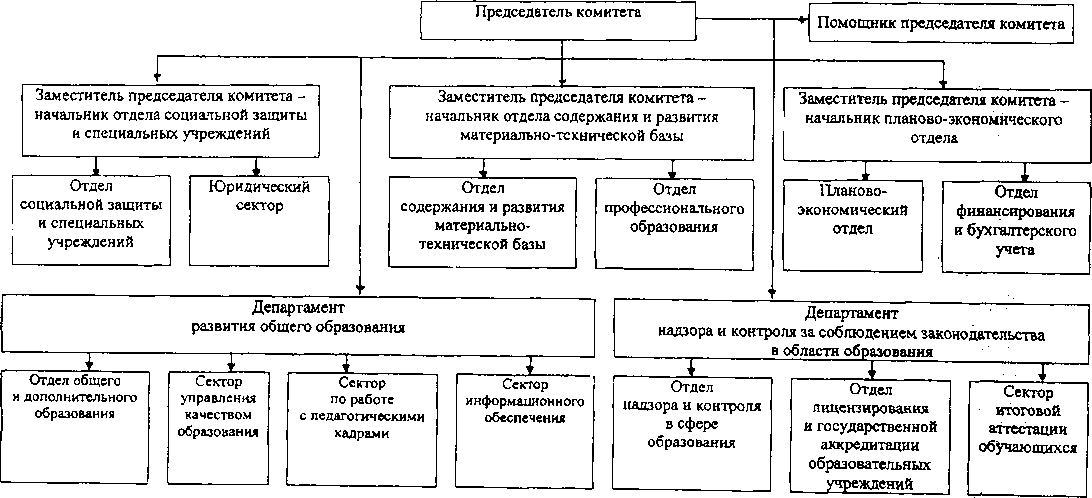 